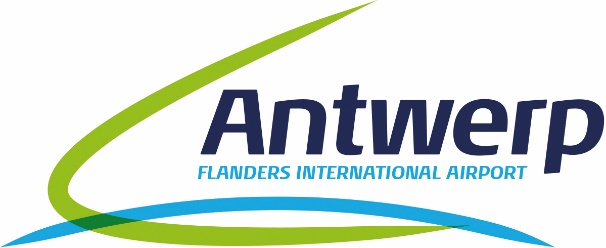 
PERSBERICHT: WINTERBAR OP LUCHTHAVEN ANTWERPENOp dinsdag 12 december opende Luchthaven Antwerpen samen met TUI en de Toeristische dienst van Oostenrijk de Winterbar.  Van dinsdag 12/12 tot en met donderdag 14/12 zal deze winterbar passagiers en luchthavengebruikers verwelkomen met een warme choco, een soepje of een glühwein. De Winterbar is er niet alleen voor reizigers, ook buurtbewoners zijn van harte welkom om er iets warms te komen drinken.  In totaal worden tot 1.000 drankjes per dag getrakteerd door de drie partners. Bovendien maken aanwezigen kans op een duoticket met TUIfly naar Innsbruck!  De Winterbar bevindt zich aan de ingang van het luchthavengebouw. 
Data en openingsuren van de Winterbar:12/12/2017 vanaf 11u00 tot 18u3013/12/2017 vanaf 16u tot 18u3014/12/2017 vanaf 10u30 tot 18u30Niet alleen de winterbar brengt wat extra warmte tijdens deze koude dagen.  Deze avond zal de luchthaven 20 gestrande passagiers opvangen die normaal gezien met Ryanair vanuit Brussel moesten vertrekken.  Morgen kunnen ze gelukkig met TUI naar Barcelona vliegen, waarvoor ze vannacht onderdak krijgen op de luchthaven.  Normaal gezien sluit de luchthaven voor alle passagiers om 23.00uur, maar gezien de winterse omstandigheden werd er uitzonderlijk naar een oplossing gezocht voor deze reizigers.  Koffie, water en onderdak, een warm gebaar in deze koude dagen…